DE AREND REKKEM 33193                             VLUCHTKALENDER 2022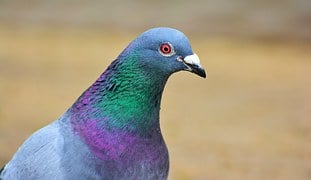 Lokaal: Kasteelweg,14  8560 Gullegemwww.dearendrekkem.be                                e-mail: dearendrekkem@gmail.com       KAMPIOENSCHAPPEN       KAMPIOENSCHAPPEN       KAMPIOENSCHAPPEN       KAMPIOENSCHAPPEN       KAMPIOENSCHAPPENLOSSINGINKORVINGVLUCHTCAT.ZwareFondFondoudeFond jaarseZwareHalve fond oudeZwareHalve FondjaarseZwarHafoJong.Zat 21/05Don 19/05CHATEAUROUX (Prov.)O.+Jl.XXZat 28/05Don 26/05BOURGES (Nat.)O.+Jl.XXZat 04/06Don 02/06ARGENTON (Nat.)O.+Jl.XXZat 11/06Woe 08/06LIMOGES (Nat.)O.XZat 11/06Don 09/06CHATEAUROUX (Prov.)O.+Jl.XXZat 18/06Woe 15/06VALENCE (Nat.)O.XZat 18/06Don 16/06ARGENTON (Nat.)O.+Jl.XXVrij 24/06PAU (Int.)O.Zat 25/06Woe 22/06LIMOGES (Nat.)O.+Jl.XXZat 25/06Don 23/06ISSOUDUN (Nat.)O.+Jl.XXVrij 01/07Ma 27/06AGEN (Int.)O.+Jl.X O.X Jl.Zat 02/07Woe 29/06MONTELIMAR (Nat.)O.XZat 02/07Don 30/06CHATEAUROUX (Prov.)O.+Jl.XXVrij 08/07Ma 04/07BARCELONA (Int.)O.XZat 09/07Woe 08/07BRIVE (Nat.)O.+Jl.XXZat 09/07Don 07/07GUERET (Nat.)O.+Jl.XXVrij 15/07Ma 11/07Saint VINCENT (Int.)O.XZat 16/07Woe 13/07CAHORS (Nat.)O.XZat 16/07Don 14/07LaSOUTERRAINE (Nat.)O.+Jl.XXVrij 22/07MARSEILLE (Int.)O.Zat 23/07Woe 20/07SOUILLAC (Nat.)O.+Jl.XXZat.23/07Don 21/07MONTOIRE (Prov.)O.+Jl.+JoXXXVrij 29/07Ma 25/07NARBONNE (Int.)O.+Jl.X O.X Jl.Zat 30/07Woe 27/07TULLE (Nat.)O+Jl.XXZat 30/07Don 28/07BOURGES (Nat.)O.+Jl.+JoXXXVrij 05/08Ma 01/08PERPIGNAN (Int.)O.XZat 06/08Woe 03/08LIBOURNE (Nat.)O.+Jl.XXZat 06/08Don 04/08CHATEAUROUX (Nat.)O.+Jl.Zat 13/08Don 11/08ARGENTON (Nat.)O.+JL.+JoXZat 20/08Don 18/08CHATEAUROUX (Prov.)O/JL+JoXZat 27/08Don 25/08ARGENTON (Nat.)O/Jl.+JoXZat 03/09Don 01/09MONTOIRE (Prov.)O/Jl.+JoXZat 10/09Don 08/09CHATEAUROUX (Nat.) O/Jl.+JoX